Тамбовское областное государственное бюджетное профессиональное образовательное учреждение «Мичуринский аграрный техникум»(ТОГБПОУ «Мичуринский аграрный техникум»)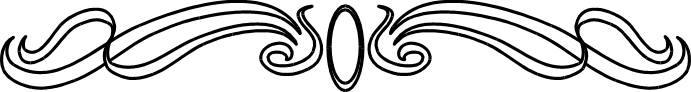 ОТЧЕТ О ПРОВЕДЕНИИ ДЕКАДЫУЧЕБНЫХ  ДИСЦИПЛИН ЕСТЕСТВЕННО-МАТЕМАТИЧЕСКОГО ЦИКЛА
В ТОГБПОУ «МИЧУРИНСКИЙ АГРАРНЫЙ ТЕХНИКУМ»УЧИТЕЛЕЙ ДУБОВИЦКОЙ Е.В, КАПУСТЯНСКОЙ О.Н, СВИРИДОВА А.В.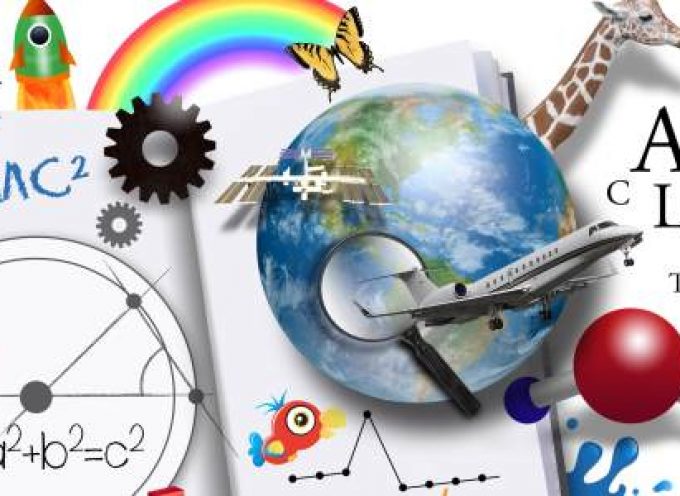 с. Турмасово2020/2021 учебный год          В период с 14 декабря   по  24 декабря 2020 года в ТОГБПОУ  «Мичуринский аграрный техникум» проходила декада естественно-математического цикла (организаторы проведения – учителя Алексей Валерьевич Свиридов, Екатерина Васильевна Дубовицкая и Ольга Николаевна Капустянская).Целью проведения декады являлось активизация интереса обучающихся к овладению материалом по учебным дисциплинам естественно-математического цикла.Задачи проведения декады:Учебные:совершенствовать профессиональное мастерство педагогов в процессе подготовки, организации и проведения открытых уроков и внеклассных мероприятий;повысить уровень естественно-математического развития обучающихся и расширить их кругозор;углубить представления обучающихся об использовании сведений естественно-математических наук в повседневной жизни. Показать ценность знаний в профессиональной деятельности;развивать у обучающихся умений работы с учебной информацией, развитие умений планировать и контролировать свою деятельность.Развивающие:развивать у обучающихся интерес к естественно-математическим наукам;выявлять ребят, которые обладают творческими способностями, стремятся к углублению своих знаний;развивать речь, память, воображение и интерес через применение творческих задач и заданий творческого характера.Воспитательные:воспитывать самостоятельность мышления, волю, упорство в достижении цели, чувство ответственности за свою работу перед коллективом;воспитывать стремление к внутреннему самосовершенствованию, делать нравственную оценку деятельности окружающих и своей собственной;Ожидаемые результаты:- создание атмосферы успеха;- укрепление каждым обучающимся веры в свои силы, уверенности в своих способностях и возможностях;- развитие осознанных мотивов обучения, побуждающих обучающихся к активной познавательной деятельности.Принцип проведения декады.- каждый обучающийся техникума является активным участником декады естественно - математического цикла;- любой обучающийся может попробовать свои силы в различных видах деятельности.План проведения декады естественно-математического цикла в ТОГБПОУ «Мичуринский аграрный техникум» в период с 14.12. 2020 г. по 24. 12. 2020 г.14.12.2020 г. в техникуме стартовала декада  естественнонаучного цикла. Для  каждой из учебных групп учитель обозначил цели и задачи проведения декады, напутствовал обучающихся на плодотворную работу в ходе проведения намеченных мероприятий.С 14.12.2020 г. по 24.12.2020г. прошел конкурс математических кроссвордов.Обучающиеся групп ТОР 11, Р 11, ТПИ 11 приняли активное участие в составлении кроссвордов, содержащих математические понятия и термины.  Победителями этого конкурса стали обучающиеся: группа ТПИ 11 Капинос Юлия Александровна  - 1 место, группа ТОР 11  Архипов Сергей Владимирович - 2 место, группа ТОР 11 Качаев Юстиан Дмитриевич - 3 место.Кроссворд Капинос Юлии Александровны  - 1 место, группа ТПИ 11По горизонтали.1. Раздел математики, изучающий свойства фигур на плоскости и в пространстве.4. Многогранник, у которого шесть граней и каждая из них параллелограмм.5. Как называется число, возводимое в степень.7. Многогранник, две грани которого являются равными многоугольниками, лежащими в параллельных плоскостях, а остальные грани являются параллелограммами, имеющими общие стороны с этими многоугольниками.9. Арифметическая операция, определяемая как результат многократного умножения числа на себя.По вертикали.2.Раздел математики, в котором изучаются тригонометрические функции и их использование в геометрии. 3. Как называется число, показывающее в какую степень надо возвести другое.6. Часть плоскости, ограниченная замкнутой линией.8. Раздел математики, принадлежащий  к числу старейших ветвей этой науки,  изучающий операции над математическими объектами с использованием цифр, букв и знаков.Кроссворд Архипова Сергея Владимировича - 2 место, группа ТОР 11  По горизонтали.1.  Правильный четырёхугольник, у которого все стороны и углы равны между собой.5. Отношение прилежащего катета к гипотенузе.7. Многогранник, две грани которого являются равными многоугольниками, лежащими в параллельных плоскостях, а остальные грани являются параллелограммами, имеющими общие стороны с этими многоугольниками.По вертикали.2.  Одно из основных понятий планиметрии и стереометрии.3. Тригонометрическая функция.4. Тригонометрическая функция, обратная той, что под цифрой 3.6. Объективная реальная форма существования материи.8. Одно из основных понятий планиметрии и стереометрии.9.   Правильный многогранник, каждая грань которого квадрат.Кроссворд Качаева Юстиана Дмитриевича - 3 место, группа ТОР 11По горизонтали.1.Название графика квадратичной функции.4.Результат операции сложения.5.Одно из основных понятий планиметрии и стереометрии.7.Измерительный инструмент, служащий для определения размеров и проведения прямых линий.По вертикали.2. Наименьшее простое число.3.Название графика обратной пропорциональности.6. Наука о структурах, порядке и отношениях, исторически сложившаяся на основе операций подсчёта, измерения и описания формы объектов. Ответы.14.12.2020 г. в группе ТОР 11, 16.12.20 в группе Р 11, 24.12.20 в группе  ТПИ 11 была проведена викторина учителем О.Н. Капустянской.  Команда и болельщики группы ТОР 11 при ответах на вопросы и решении задач набрали 36,5 баллов из 47 возможных, Р 11 набрали 35, 5 из 47, ТПИ 11 набрали 26,5  из 47. Победителем викторины стали команда и болельщики группы ТОР11, Р11 заняли 2 место, ТПИ 11 заняли 3 место.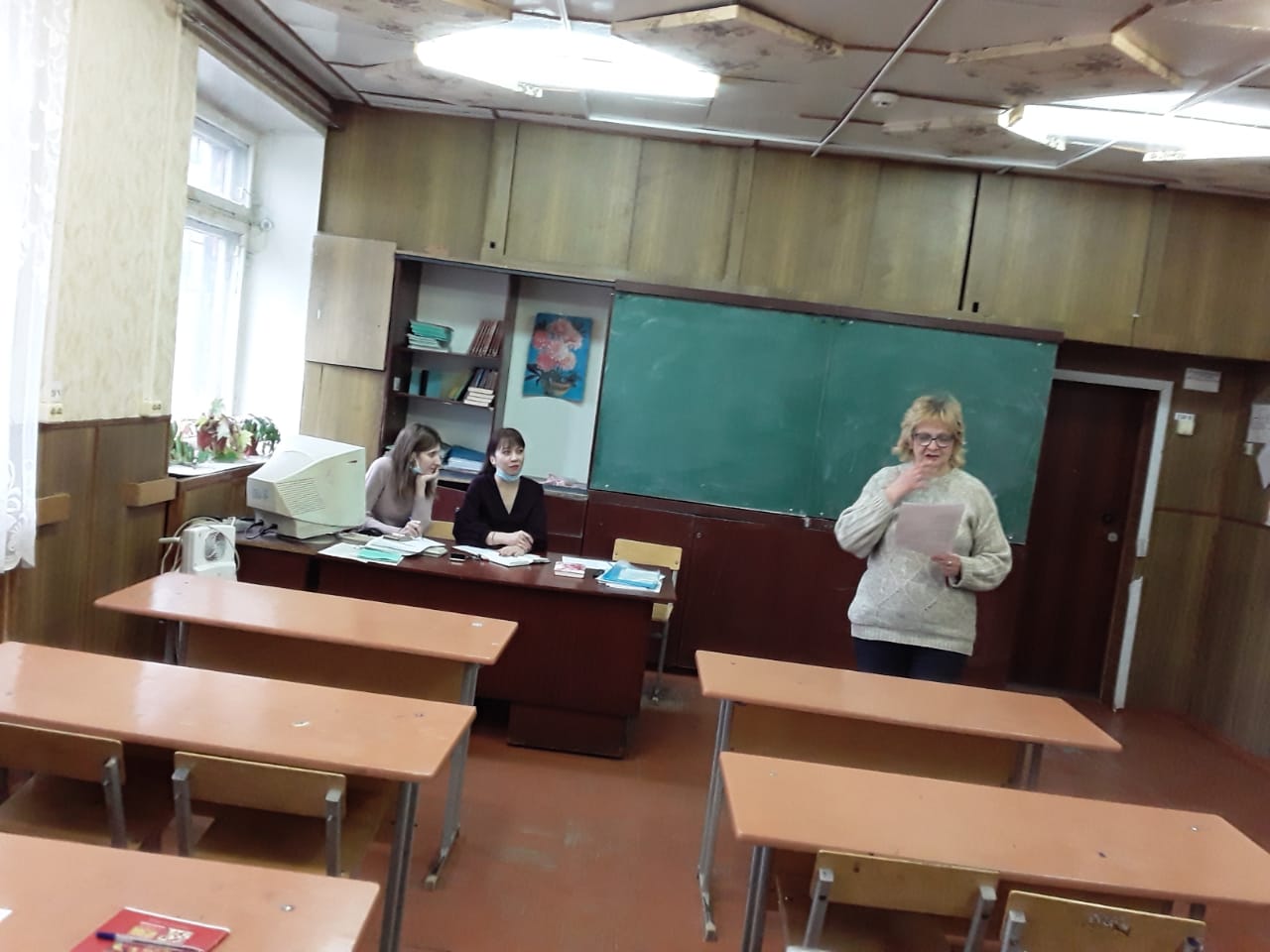 15.12.2020 г. обучающимися техникума под руководством учителя Е.В. Дубовицкой была изготовлена тематическая стенгазета, посвященная  2021 году экологии. А также прошел конкурс-смотр информационных буклетов «Соблюдаем правила дорожного движения» в группе ТОР11 под руководством учителя А.В. Свиридова. Ребята подготовили тематический материал по тематике конкурса с применением ИКТ-средств,  проявив творческий  подход в оформлении работ. Победителем конкурса стал обучающийся группы ТОР11 Архипов Сергей, подготовивший  буклет «Шлагбаум».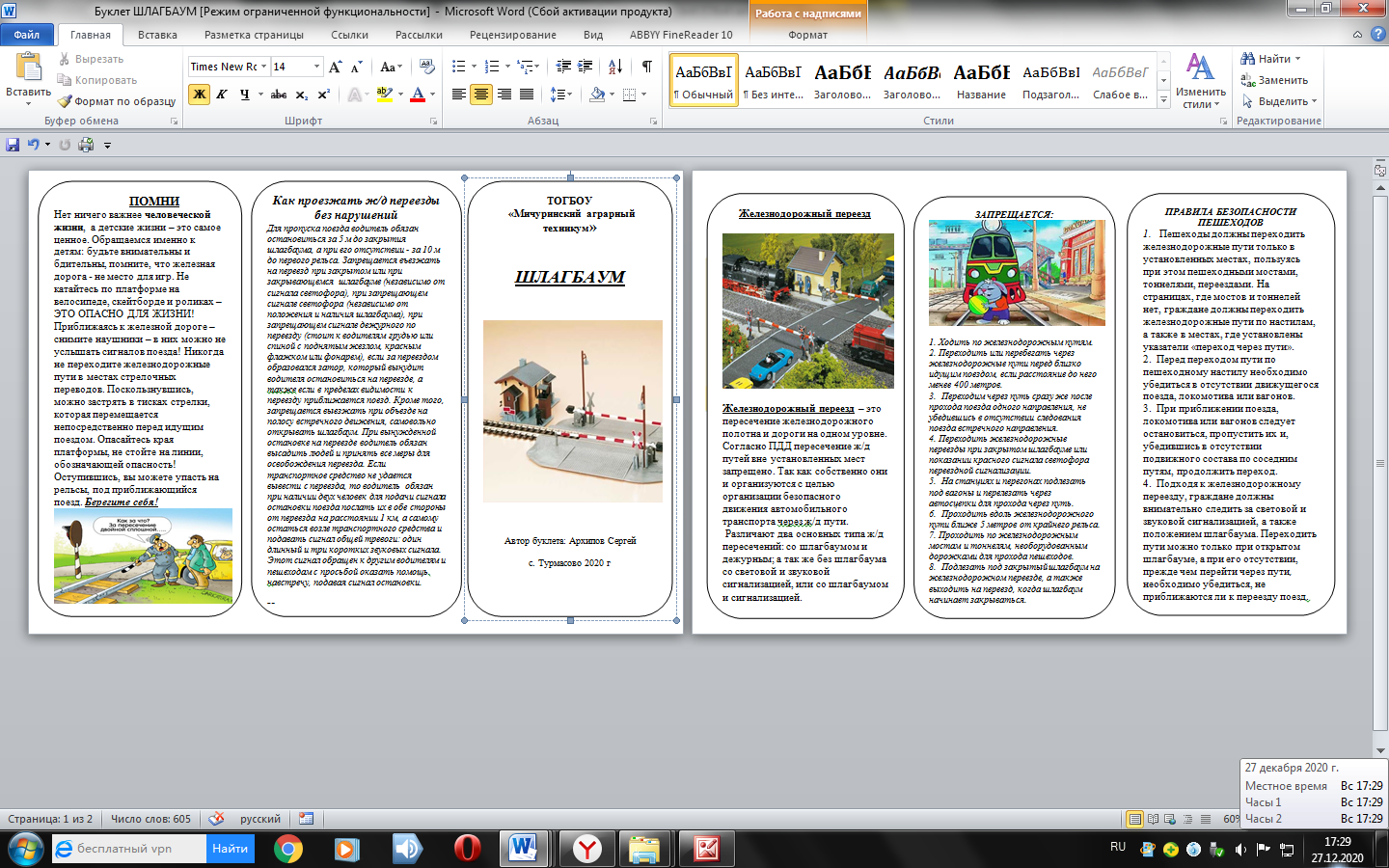 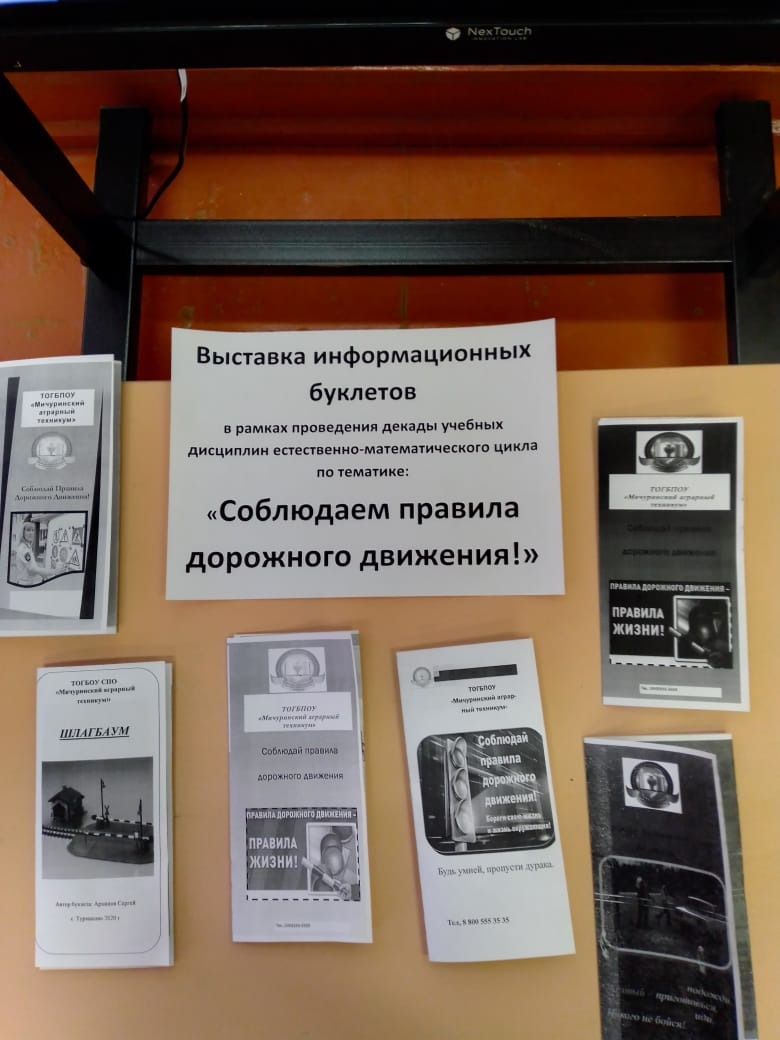 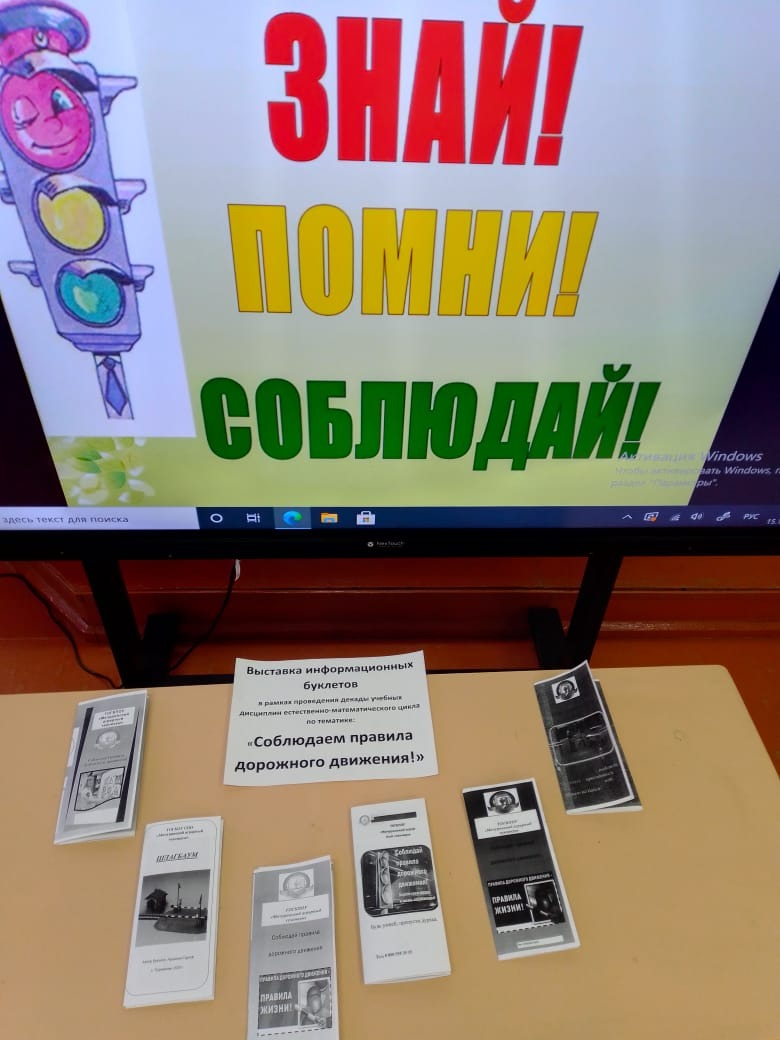 16.12.2020г. обучающимися техникума под руководством учителя 
Е.В. Дубовицкой была изготовлена тематическая стенгазета, посвященная  памятным датам физики в  2021году.17.12.2020г. обучающимися техникума под руководством учителя 
Е.В. Дубовицкой была изготовлена тематическая стенгазета, посвященная  памятным датам в химии в 2021году.Содержание и оформление стенгазет  вызвало неподдельный интерес у обучающихся и преподавателей техникума.17.12.2020г. активом обучающихся групп первого курса (группы ТОР11, ТПИ 11, Р11) под руководством учителя А.В. Свиридова была изготовлена тематическая стенгазета  «Развитие компьютерных средств и технологий». Содержание и оформление стенгазет вызвало живой интерес у обучающихся,  преподавателей и сотрудников техникума.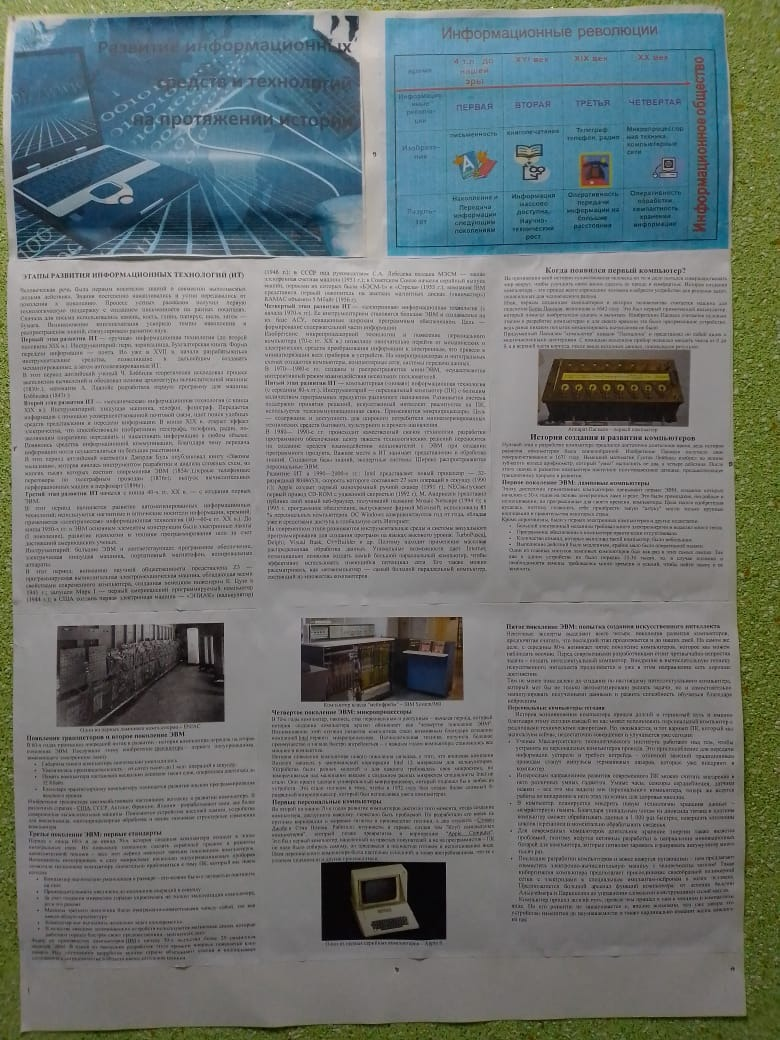 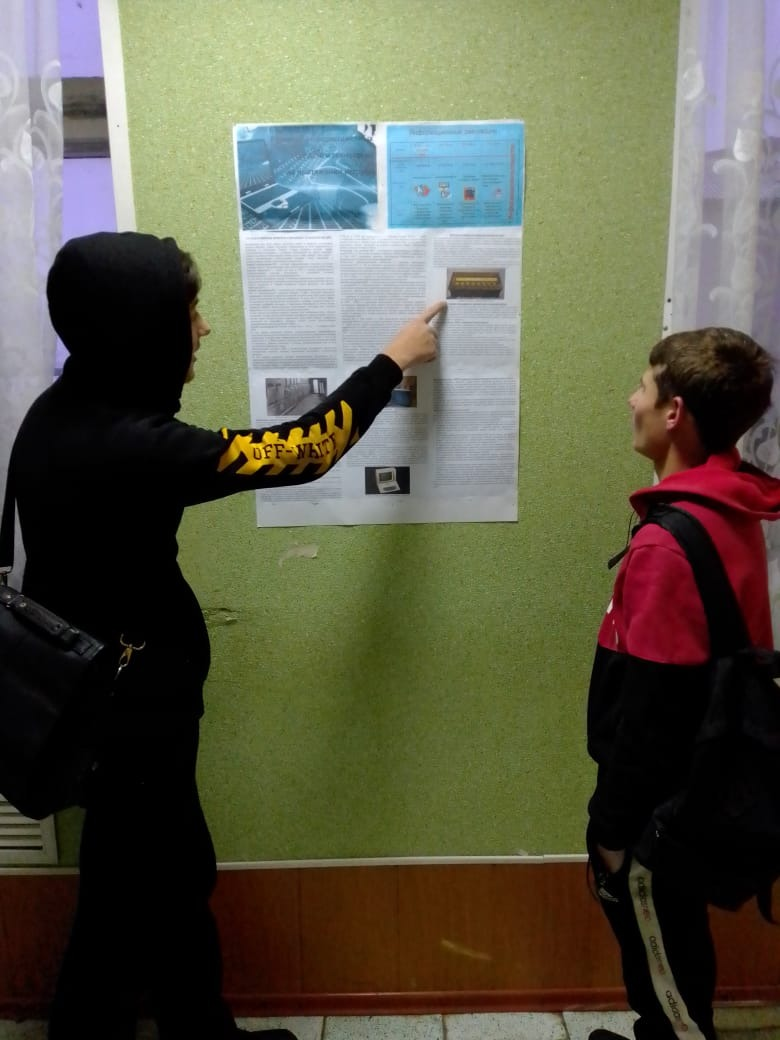 17.12.2020 г. в группе ТПИ 11 состоялся открытый урок по математике теме «Повторение материала 1 семестра» учителем О.Н. Капустянской.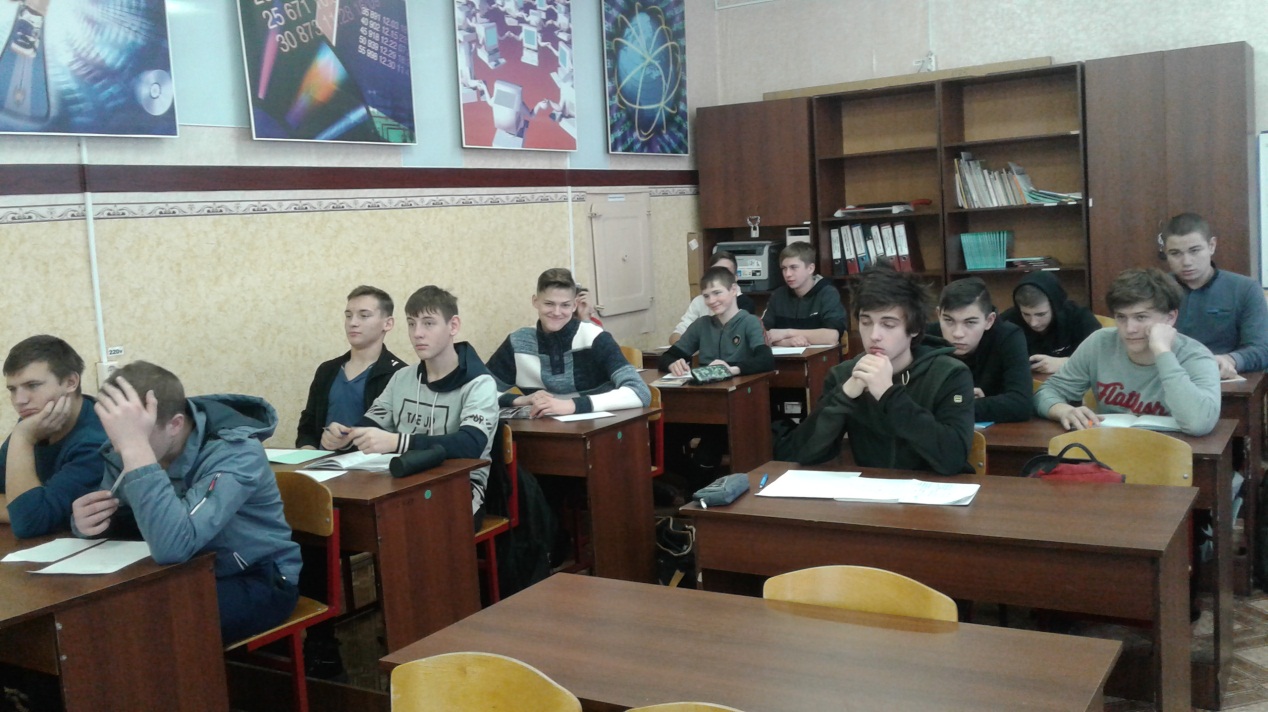 18.12.2020г.  в кабинете № 19 состоялся Турнир знатоков по естественнонаучным дисциплинам. Критерии для определения победителя конкурса были озвучены жюри и определялись по количеству баллов, набранными командами. Победила команда ТОР 11.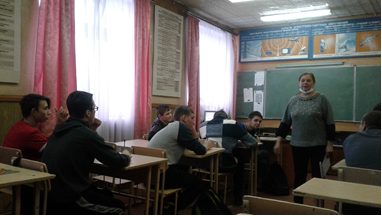 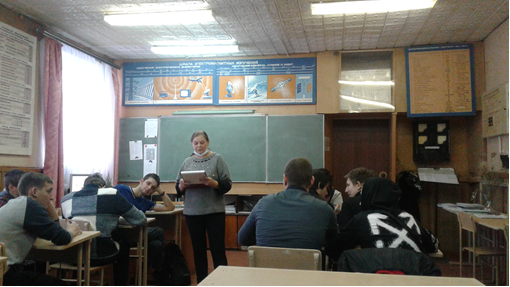  г. проведен  урок  учителем Е.В. Дубовицкой по ОУДБ.11 Химия по теме «Химическое равновесие» в группе  ТОР 11. В ходе урока  обучающиеся активно работали с  материалами карточек-заданий, мультимедийной  презентацией, учебником.  Работа позволила обобщить пройденный материал и связать закон Ле-Шателье с химическим производством и повседневными явлениями в нашей жизни. На уроке были использованы современные образовательные технологии в соответствии с требованиями и нормами ФГОС: игровая, здоровьесберегающая; элементы «мозгового штурма».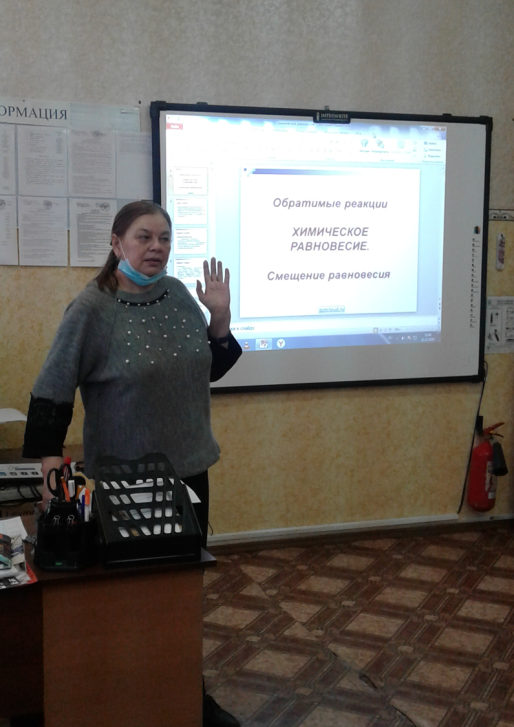 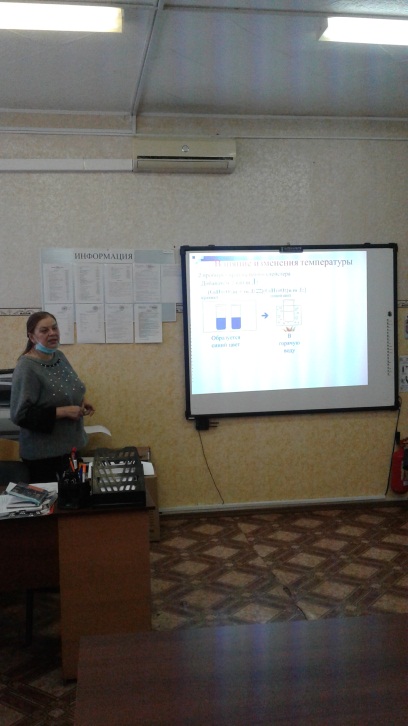 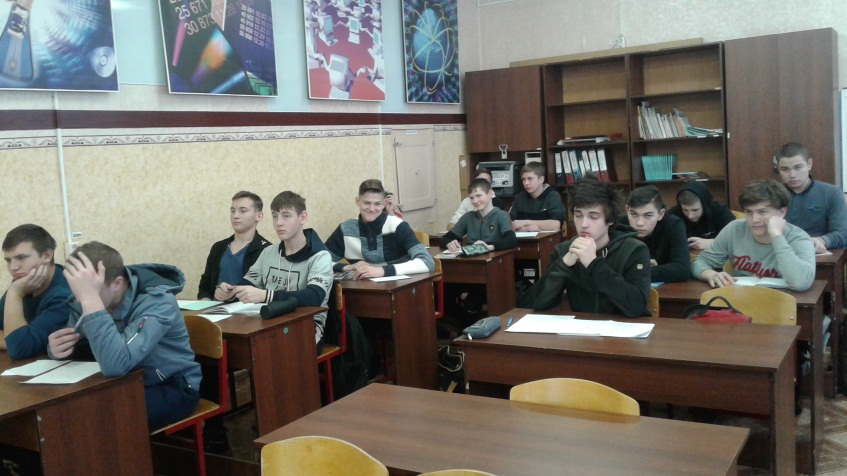 21-23 декабря в каждой из учебных групп  первого курса прошли открытые внеклассные мероприятия по учебным дисциплинам естественно-математического цикла «Турнир знатоков». Группам первого курса было предложено дать ответы на интересные вопросы следующих тематических блоков по информатике: «Инфоребусы», «Кроссворд», «Зашифрованная поговорка», «Слова-перевертыши». Выполнение заданий вызвало у ребят неподдельный интерес. Победителем в этой викторине стала обучающаяся группы Р11 Бурцева Елена.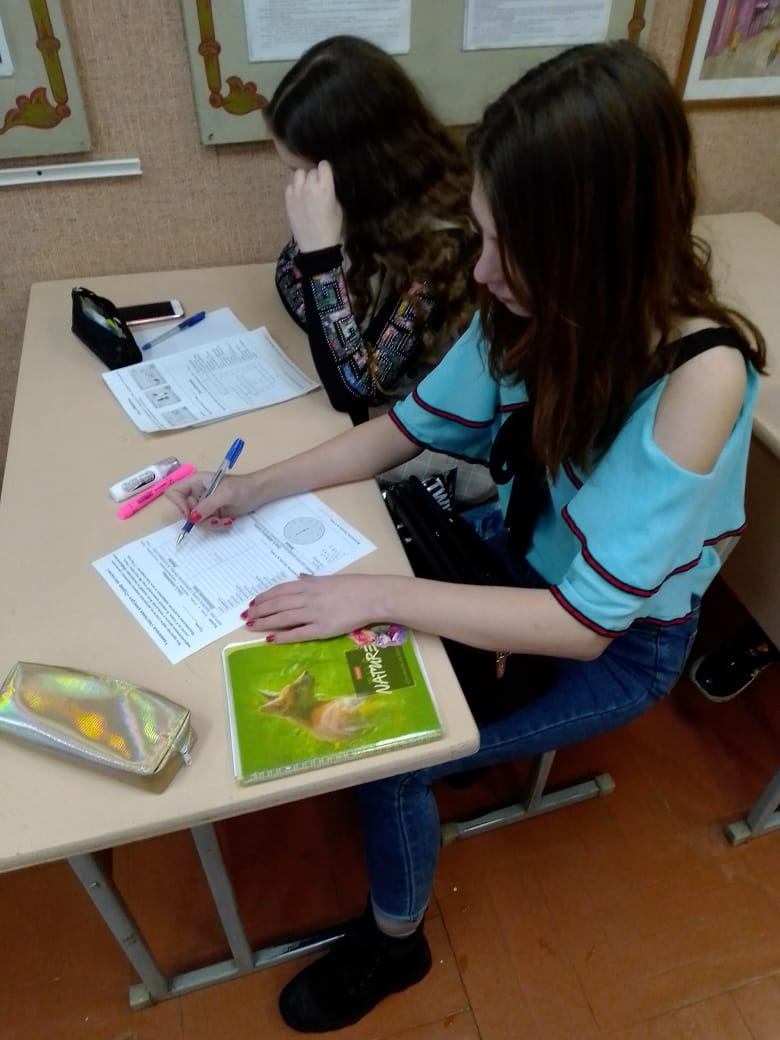 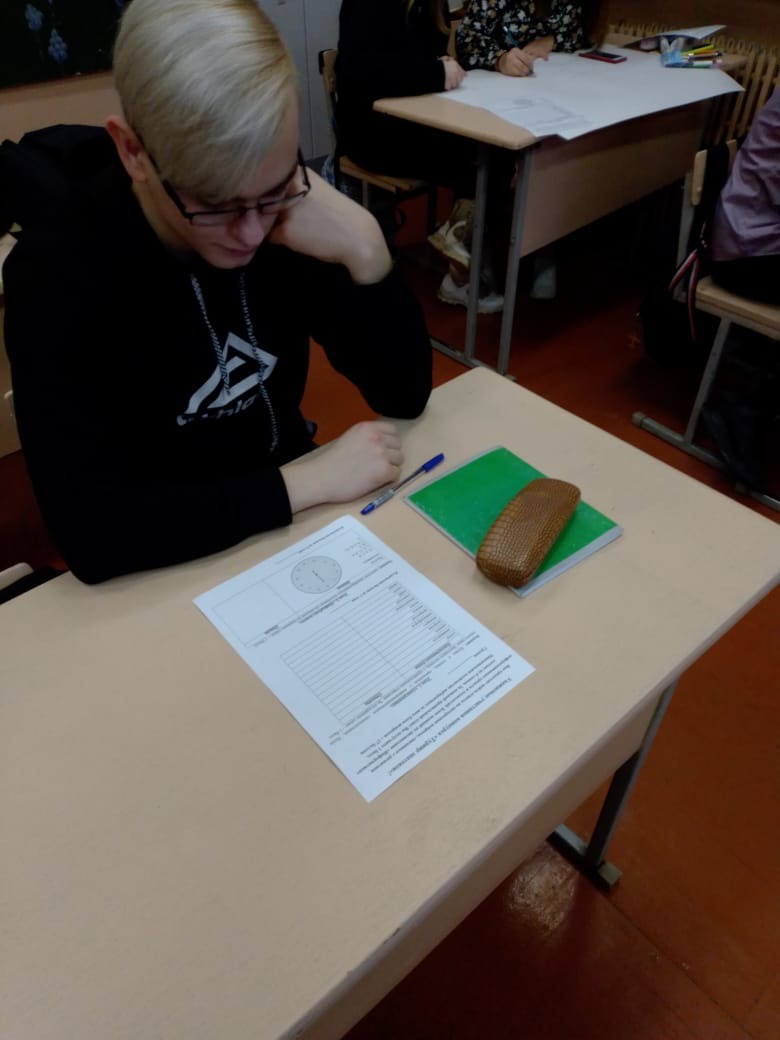 22.12.2020г.  прошла защита проектной работы по ОУДБ.10 Физика    «Физика в сказках» на уроке естествознания  в Группе Р11. Автор работы – Солянова Мария.       Подведение итогов декады продемонстрировало высокий уровень познавательных и творческих возможностей обучающихся техникума.       Цель и задачи, заявленные в плане проведения декады были реализованы. 22.12.2020г. в группе Р11 был проведен открытый классный час на тему: «Безопасный Интернет». Результатом проведения классного часа стало повышение уровня осведомленности обучающихся о проблемах безопасности при использовании сети Интернет, потенциальных рисках при его использовании, путях защиты от сетевых угроз, формирование культуры ответственного, этичного и безопасного использования Интернета.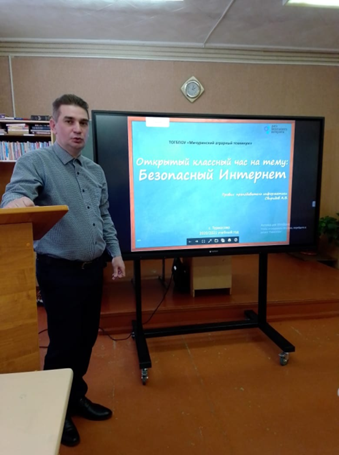 24 декабря были подведены итоги декады учебных дисциплин естественно-математического цикла. Декада прошла результативно и плодотворно. Ребята продемонстрировали возможность практического применения полученных знаний, умений и навыков в области информации и информационных технологий при выполнении поставленных перед ними задач, проявили свои творческие способности.№ п/пНаименование мероприятия, форма проведенияСроки проведенияОтветственные за проведениеКонкурс-смотр информационных буклетов «Соблюдаем правила дорожного движения»15.12.2020Свиридов А.В., группа ТОР11 Выпуск стенгазеты -  Календарь Химика15.12.2020-23.12.2020Дубовицкая Е.Вгруппа ТОР 11Составление математических кроссвордов14.12.2020-23.12.2020Капустянская О.Н.,группы ТОР11, Р11, ТПИ11Викторина по математике «Просто, как дважды два»16.12.202018.12.202021.12.2020Капустянская О.Н.,группы ТОР11, Р11, ТПИ11Открытый урок по ОУДП.04 Математика по теме «Повторение материала 1 семестра»17.12.2020Капустянская О.Н.,группа ТПИ11Изготовление тематической стенгазеты «Развитие компьютерных средств и технологий».17.12.2020Свиридов А.В., актив групп ТОР11, Р11, ТПИ11Открытый урок по ОУДБ.11 Химия по теме «Химическое равновесие»18.12.2020Дубовицкая Е.Вгруппа ТОР 11Проект по  ОУДБ.10 ФизикаФизика в сказках19.12.2020Дубовицкая Е.В.,  ТОР11Викторина по учебным дисциплинам естественно-математического цикла «Турнир знатоков»21.12.2020Свиридов А.В., обучающиеся групп ТОР11, ТПИ11, Р11Викторина по учебным дисциплинам естественно-математического цикла «Турнир знатоков»22.12.2020Дубовицкая Е.В.;обучающиеся групп ТОР11, ТПИ11, Р11Викторина по учебным дисциплинам естественно-математического цикла «Турнир знатоков»14.12.2020,22.12.2020Капустянская О.Н.,обучающиеся групп ТОР11, ТПИ11, Р11Открытый классный час на тему «Безопасность в сети Интернет»22.12.2020Свиридов А.В., обучающиеся групп ТПИ11, Р11Подведение итогов декады естественно-математического цикла, награждение победителей и активных участников мероприятий.24. 12. 2020Свиридов А.В.,Капустянская О.Н.,Дубовицкая Е.В.863219754Ответы. 86аф3лип2г1геометрия9степеньукрбраи7призмазгаа5основаниетн4параллелепипедолмьетрия342619875Ответы. 34т261квадратпонор98тгчок7призмае5косинуссрннатбягсрмеааннясство67325146м7линейкатема3тгиик25прямаядевр1параболаол4сумма